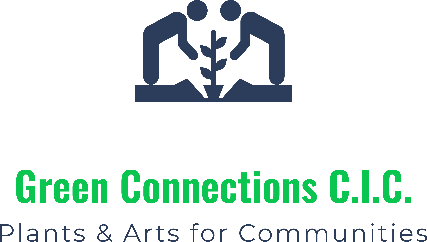 Here are some books if you want to know more about our feathered friends

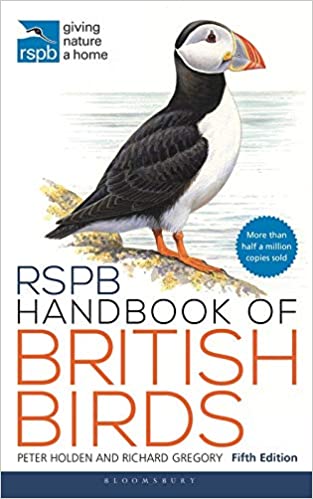 5th ed 2021ISBN  978-1472980267Publisher Bloomsbury Wildlife.Kindle edition also available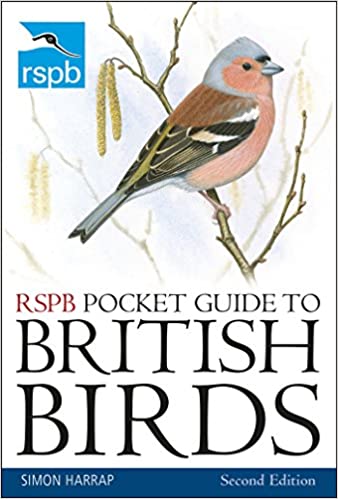 2nd ed 2018  ISBN  978-1472962621Kindle edition also available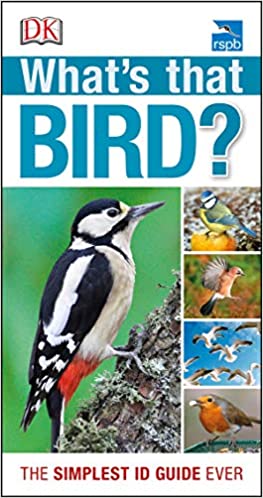 Publisher DK2012ISBN 978-1405393508Author: Rob Hume 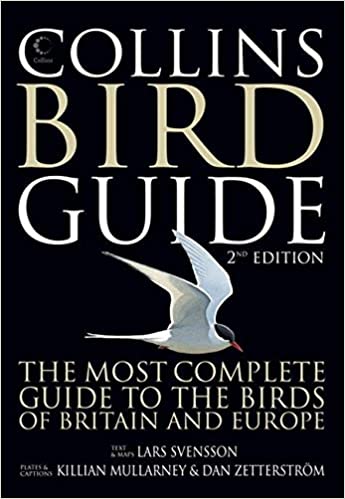 2nd ed 2010   ISBN  9780007268146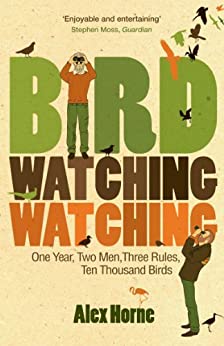 2009ISBN 9780753515761 Kindle is also availableThe story of how the comedian got involved with birdwatching as a means of getting closer to his father.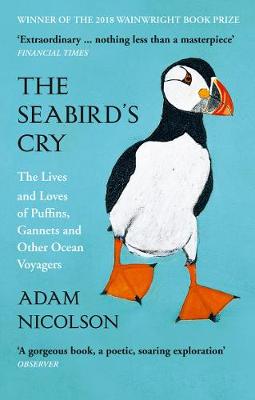 2018 Harper ClolinsISBN 9780008165703 Kindle availableA really interesting read. Includes some folklore as well as facts about the birds. It seems also to have been republished by an American publisher in 2019 with a different cover and slightly different subtitle.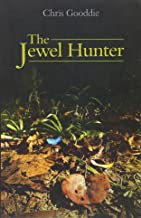 2010 ISBN978-1903657164Chris Goodie, the author, is a friend of a local RSPB member, who joined him for part of this trip. It’s the account of an expedition to see every species of pitta . These mainly live in tropical places. It’s well written.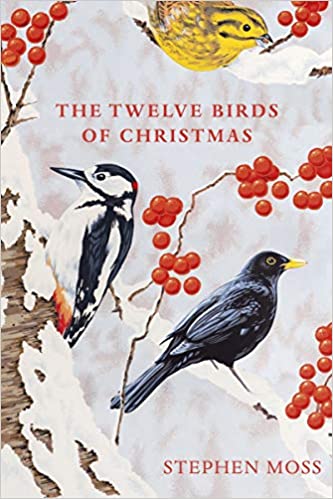 Stephen Moss is an author with many good nature-themed books2019  ISBN  978-1529110104Kindle edition also available